BOARD OF DIRECTORS SPECIAL BOARD MEETING NOTICE AND AGENDA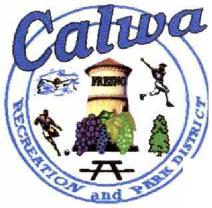 Tuesday February 23, 2016 at 6:30 PMThe Calwa Recreation and Park District Board of Directors welcomes you to its meetings and encourages you to participate. This agenda contains a brief general description of each item that will be considered by the Board. All attendees are advised that pagers, cell phones, and any other communication devices should be powered off upon entering the Board meeting.Public Comment: For each agenda item considered by the Board, there will first be a staff presentation followed by a presentation from the involved individuals. Public comments from those in attendance will then be taken. All public comments will be limited to three minutes per person.CALL TO ORDERROLL CALLINVOCATIONFLAG SALUTEAPPROVAL OF THE AGENDAFILLING OF VACANCY ON BOARD OF DIRECTORS: The Board of Directors will review applications, receive presentation from applicants, and determine whether to make an appointment.  If so, adopt Resolution No. 2016-___, Resolution of the Board of Directors Filling Vacancy in the Office of Director By Appointment.  After adoption, administer the Oath of Office. NEXT REGULAR MEETING:  Discuss recent quorum problems.  Set next regular meeting date and time.  Once full Board and new District Administrator are on board, amend bylaws with new regular meeting dates and times.CLOSED SESSION: Pursuant to Government Code Section 54957.6Public Employee AppointmentTitle: District Administrator9. ADJOURNMENTNext Regular Meeting: To be Announced Agenda packets and other public documents are available for inspection by the public at the District Office located at 4545 E. Church Avenue, Fresno, CA. To receive meeting agendas by email, you can ask to be added to the mailing list by calling (559) 264-6867 or sending your request by email to info@calwarecreation.org. Digital Copies are also available on our website www.calwarecreation.org